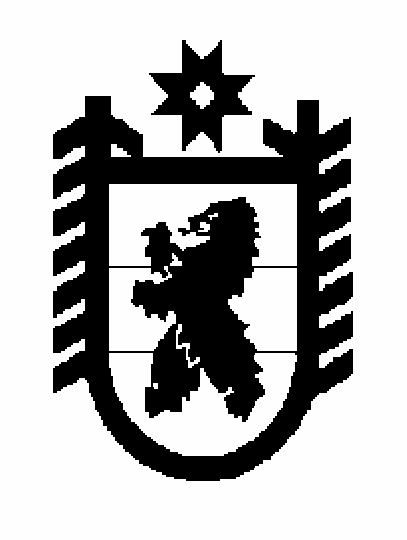 РЕСПУБЛИКА  КАРЕЛИЯПУДОЖСКИЙ МУНИЦИПАЛЬНЫЙ РАЙОНСОВЕТ КУБОВСКОГО СЕЛЬСКОГО ПОСЕЛЕНИЯСЕССИЯ   IV СОЗЫВАРЕШЕНИЕот    26 ноября   2019 г.                                                                                                       № 53О назначении конкурса на  замещение должности Главы администрации Кубовского сельского поселения Пудожского муниципального района Республики КарелияВ соответствии со статьей 36 Федерального закона от 06.10.2003 года № 131-ФЗ «Об общих принципах организации местного самоуправления в Российской Федерации», Решением Совета Кубовского сельского поселения № 52 от 26.11.2019 г. «Об утверждении Положения о конкурсной комиссии и о порядке проведения конкурса на замещение должности Главы администрации Кубовского сельского поселения», Совет Кубовского сельского поселения РЕШИЛ:Провести конкурс по отбору кандидатур на должность Главы администрации Кубовского сельского поселения (далее конкурс). Определить:2.1. Дату и время проведения конкурса – 17 декабря 2019 года в 15 часов 00 минут (по московскому времени).2.2. Место проведения конкурса – администрация Кубовского сельского поселения (Республика Карелия, Пудожский район, п. Кубово, ул. Центральная, д. 19).Контактный телефон: 3-42-86, 3-43-242.3. Дату начала приема документов – 27 ноября 2019 года2.4. Дату окончания приема документов – 11 декабря 2019 года2.5. Время приема документов – понедельник – пятница с 09:00 – 13:00 часов, с 14:00 – 17:00 часов (по московскому времени), суббота и воскресенье – выходные дни.2.6.  Место приема документов – администрация Кубовского сельского поселения (Республика Карелия, Пудожский район, п. Кубово, ул. Центральная, д. 19).Установить, что конкурс проводится в соответствии с условиями, определенные Положением о конкурсной комиссии и о порядке проведения конкурса на замещение должности Главы администрации Кубовского сельского поселения, утвержденным Решением Совета Кубовского сельского поселения № 52  от  26 ноября 2019 года.Назначить членами конкурсной комиссии по проведению конкурса:- 	Бордунову Татьяну Николаевну      Ерохова Андрея Юрьевича      Мороченец Татьяну АлександровнуОбратиться к главе администрации Пудожского муниципального района с просьбой назначить членов конкурсной комиссии по проведению конкурса.Данное Решение подлежит опубликованию в СМИ «Вестник Кубовского сельского поселения», на официальном сайте Пудожского муниципального района в разделе «Кубовское сельское поселение» Настоящее Решение вступает в силу со дня его официального опубликования (обнародования).Председатель Совета Кубовского сельского поселения                                    Л. Н. Шикова    Исполняющая обязанности ГлавыКубовского сельского поселения                                                                           Л.Д.Клок